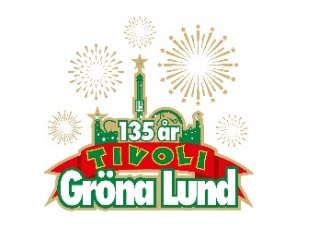 Pressmeddelande 2018-04-11VÄLKOMMEN TILL GRÖNA LUNDS ÅRLIGA PRESSVISNING
Tisdagen den 24 april kl. 10.00 går Gröna Lunds årliga pressvisning av stapeln, där vi kommer att presentera årets matnyhet, visa upp hela vårt konsertprogram och berätta hur vi kommer att fira vårt 135-årsjubileum, som går i kärlekens tecken. 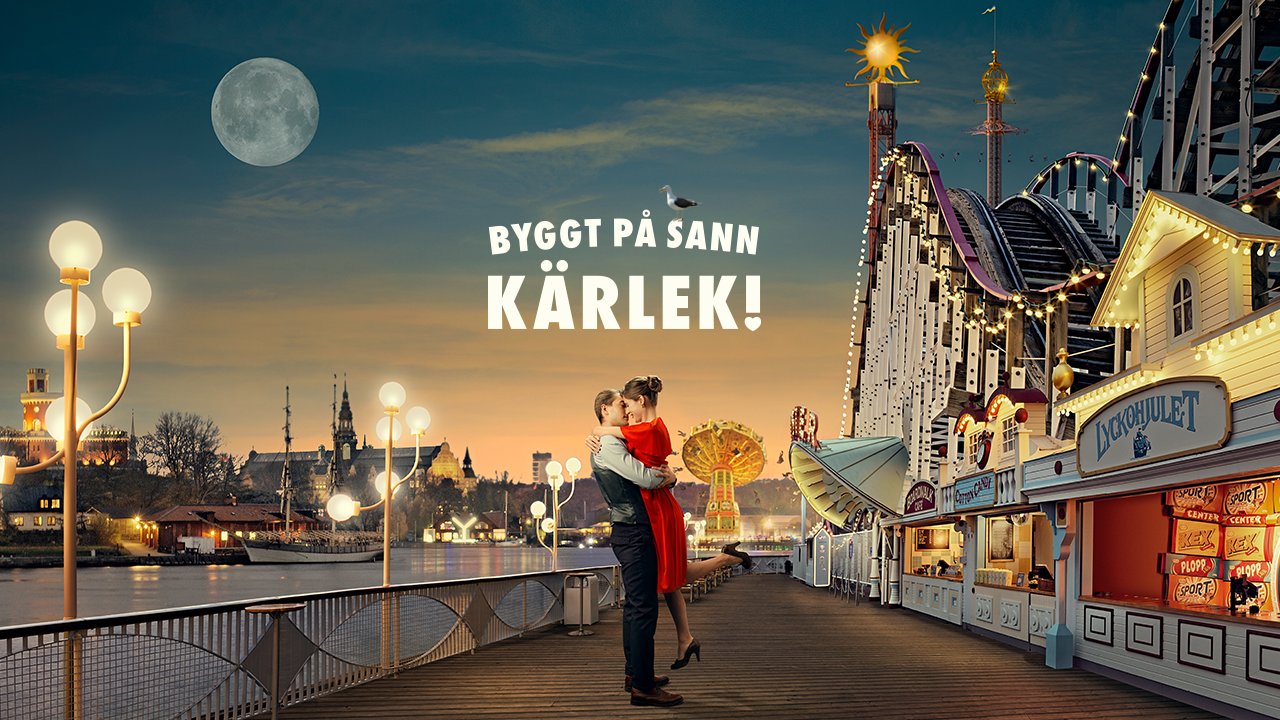 Lördagen den 28 april är det dags för årets säkraste vårtecken – Gröna Lunds premiär! Men innan dess vill vi bjuda in dig till vår årliga pressvisning där vi presenterar säsongens alla konserter samt årets nyhet som vi hittar bland matutbudet. Vi kommer även att berätta om vårt 135-årsjubileum, som vi firar i kärlekens tecken, där vi dagen till ära också låter er träffa det kärlekspar som vann vår tävling och kommer att gifta sig i vår berg- och dalbana Jetline den 16 juni. Självklart får ni även premiäråka några av våra attraktioner för säsongen, där vi öppnar Ikaros, Katapulten, Kättingflygaren, Jetline och Twister endast för er. Tillhör ni de som hellre håller väskor och väntar på plattformen nedanför? Då har vi även bjudit in två skolklasser som gärna agerar testpatruller och som vill fotas och intervjuas.Datum: Tisdagen den 24 aprilTid: kl. 10.00-ca 12.00Plats: Gröna Lundsteatern (till höger om Huvudentrén)Mat: Vi bjuder på matiga mackor samt låter er provsmaka årets matnyhet.
OSA: senast den 20 april till annika.troselius@gronalund.com eller 0708-580050.Välkommen!